                                                                                                      Приложение 3Составить Рождественский кластерВыделить группы кластера.Сгруппировать символы.1.                        2.                        3.                        4.                         5.                                   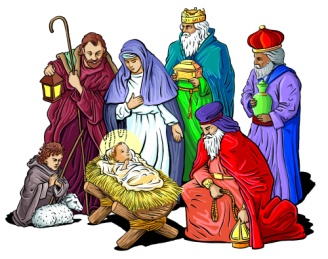 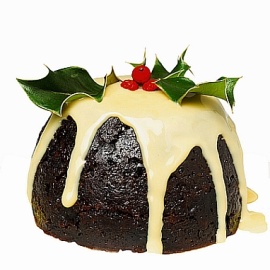 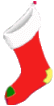 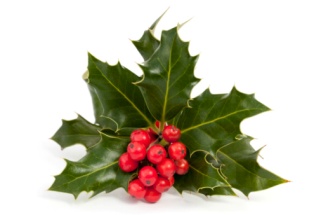 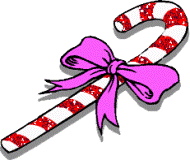 6.                      7.                           8.                           9.                       10.         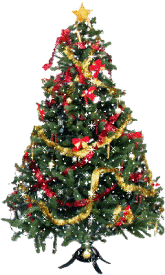 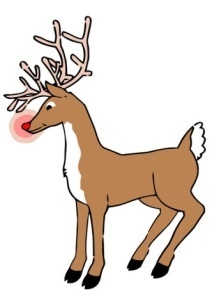 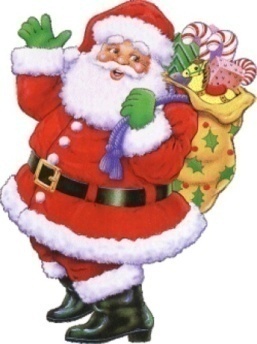 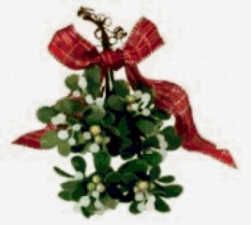 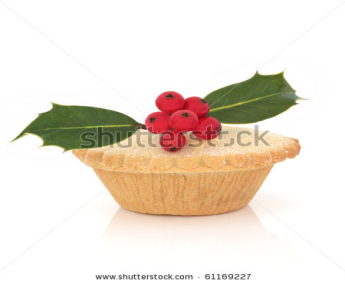 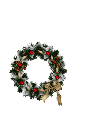                                               11.                   12.             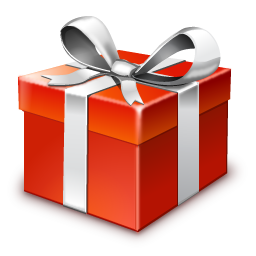 